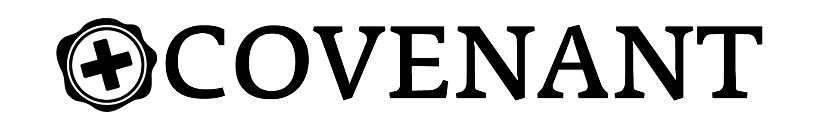 Vessels			  			                		    	          Week of October 3rdFirst Things First							       	                       Rev. Kyle Gatlin(Genesis 1:1) In the beginning God created the heavens and the earth.(Genesis 1:2) Now the earth was formless and empty, darkness was over the surface of the deep, and the Spirit of God was hovering over the waters.In the beginning God“It’s ok for your beginning to look like a beginning.” – Albert TateVesselA container for holding somethingA person into whom some quality is infusedA ship or large boatPreparation - In the beginning God